Side 923  Handicap  Søg kontaktperson Side 923  Handicap  Søg kontaktperson Side 923  Handicap  Søg kontaktperson Søg kontaktpersonNaviger frem til side 923ALT + Q 923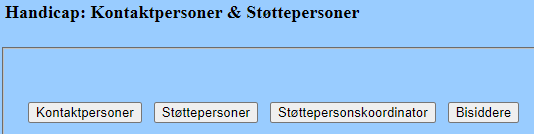 KontaktpersonKlik på knappen Kontaktpersoner. Side 923L åbnes.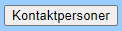 Søg på CPR- NRDu kan søge på:
hele eller dele af CPR-NR
Bemærk, om søgning:
Hvis du søger på et helt CPR-NR , vises lige netop denne ene kontaktperson.Hvis du søger med wildcard vil du få en liste med søgeresultater.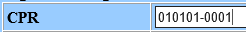 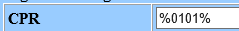 Søg på navnDu kan søge på:
hele navnet
ellerblot nogle af bogstaverne i navnet, for eksempel ”%lene”. Resultatet af søgningen vil vise både ”Lene” og ”Helene”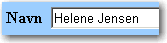 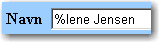 Søg på EmailDu kan søge på den Email, som kontaktpersonen er registreret med.Du kan søge på hele email-adressen.EllerBlot nogle af bogstaverne i emailadressen. Med og uden wildcard.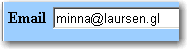 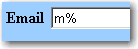 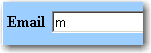 Søg på TelefonnummerDu kan søge på det telefonnummer, som kontaktpersonen er registreret med. Du kan søge på hele nummeret, eller noget af telefonnummeret.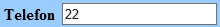 Søg på TypeDu kan søge på den type som kontaktpersonen er oprettet som.Kan være:KontaktpersonGodkender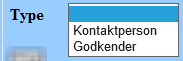 SøgStart søgning med Søg-knappen.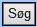 Søgeresultatet Søgeresultatet er kontaktpersoner, der er oprettet i systemet. Klik på det understregede CPR-nummer i listen, for at fåvist detaljer om personen.Version 5Dato: 24.03.2021/MIL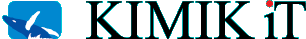 